Institute of Professional Editors Limited 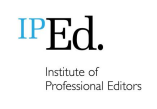 PO Box 1120 St Leonards VIC 3223 Australia ABN 74 129 335 217 IPEd Student PrizeEntry formSubmission instructionsComplete the details on this entry formCreate a PDF file that includes:▢ this completed entry form▢ student project (unmarked, without assessor’s feedback) (if an example of editing, clearly showing the original and proposed edits)▢ assessment instructions and grading criteria▢ any relevant supporting information Name this pdf file: your initials and surname_IPEd Student Prize_2022Email this pdf to secretary@iped-editors.orgTitle of project: Word count (excluding references) (max. 3500 words):Student’s institution:  Award currently being studied:Student’s name*:Postal address:Email address:   Contact phone number(s): * Where the entry is submitted by a team, please nominate one contact person.  Where the entry is submitted by a team, list the names of other members of the team: Brief description of project (maximum 200 words):I confirm that: • this entry represents my or my group’s own work • permissions for all copyright material included have been obtained. Signature of student: Name of course coordinator:Email of course coordinator: